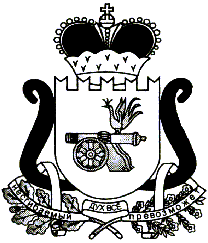 АДМИНИСТРАЦИЯ   МУНИЦИПАЛЬНОГО ОБРАЗОВАНИЯ«ЕЛЬНИНСКИЙ РАЙОН» СМОЛЕНСКОЙ ОБЛАСТИП О С Т А Н О В Л Е Н И Е от 05.03.2024 № 119г. ЕльняО ликвидации муниципального унитарного предприятия «Жилищник (МУП «Жилищник»)В соответствии со статьями 61, 62, 63, 64 Гражданского кодекса Российской Федерации, статьей 35 Федерального закона от 14.11.2002 № 161-ФЗ «О государственных и муниципальных унитарных предприятиях», Уставом муниципального образования «Ельнинский район» Смоленской области (новая редакция), решением Совета депутатов Ельнинского городского поселения Ельнинского района Смоленской области от 28.06.2018 № 28  «Об утверждении  Положения о порядке  создания, реорганизации и ликвидации муниципальных унитарных предприятий  Ельнинского городского поселения Ельнинского района Смоленской области», Администрация муниципального образования «Ельнинский район» Смоленской областип о с т а н о в л я е т:1. Ликвидировать муниципальное унитарное предприятие «Жилищник» (далее - МУП «Жилищник»), расположенное по адресу: 216330, Смоленская область, г. Ельня, ул. Энгельса, д.43а, зарегистрированное по адресу: 216330, Смоленская область, г. Ельня, ул. Энгельса, д.43а. (ИНН 6706005731 КПП 670601001).2. Установить срок ликвидации МУП «Жилищник» в течение 3 месяцев со дня вступления в силу настоящего постановления.3. Создать ликвидационную комиссию МУП «Жилищник» и утвердить ее состав, установив, что со дня вступления в силу настоящего постановления к ней переходят полномочия по управлению делами предприятия, в том числе функции единоличного исполнительного органа ликвидируемого юридического лица (Приложение 1).4. Председателю ликвидационной комиссии осуществить в соответствии с действующим законодательством мероприятия по ликвидации муниципального унитарного предприятия «Жилищник»:     1) в порядке и в сроки, установленные трудовым законодательством Российской Федерации, обеспечить проведение комплекса организационных мероприятий, связанных с ликвидацией в отношении работников МУП «Жилищник» с соблюдением трудовых и социальных гарантий; 2) осуществить предусмотренные Гражданским кодексом Российской Федерации и нормативными правовыми актами Российской Федерации мероприятия по ликвидации МУП «Жилищник»; 3) обеспечить реализацию полномочий по управлению делами ликвидируемого МУП «Жилищник» в течение всего периода ликвидации; 4) опубликовать в средствах массовой информации информацию о ликвидации МУП «Жилищник» и о предъявлении претензий заинтересованных лиц в течение двух месяцев со дня публикации о ликвидации МУП «Жилищник»; 5) выявить и уведомить в письменной форме о ликвидации МУП «Жилищник» всех известных кредиторов и оформить с ними акты сверки взаиморасчетов; 6) принять меры к выявлению дебиторов и получению дебиторской задолженности; 7) в срок 10 календарных дней после окончания срока для предъявления требований кредиторами составить промежуточный ликвидационный баланс, который должен содержать сведения о составе имущества ликвидируемого МУП «Жилищник», перечне предъявленных кредиторами требований, а также о результатах их рассмотрения и представить его в Администрацию муниципального образования «Ельнинский район» Смоленской области (далее – Учредитель) на утверждение Главой муниципального образования «Ельнинский район» Смоленской области; 8) в срок 10 календарных дней после завершения расчетов с кредиторами составить ликвидационный баланс и представить его на утверждение Учредителю; 9) в срок 10 календарных дней после утверждения ликвидационного баланса представить в уполномоченный государственный орган для внесения в Единый государственный реестр юридических лиц уведомление о завершении процесса ликвидации МУП «Жилищник»; 10) предоставить Учредителю свидетельство об исключении МУП «Жилищник» из Единого государственного реестра юридических лиц.5. Поручить председателю ликвидационной комиссии в течение трех рабочих дней после даты принятия настоящего постановления сообщить (выступить заявителем) в письменной форме в уполномоченный государственный орган, осуществляющий государственную регистрацию юридических лиц, о принятии данного решения, для внесения в Единый государственных реестр юридических лиц записи о том, что МУП «Жилищник» находится в процессе ликвидации, а также опубликовать сведения в порядке, установленном законом.6. Утвердить план мероприятий по ликвидации МУП «Жилищник» в соответствии с Гражданским кодексом Российской Федерации (Приложение 2).7. Имущество и денежные средства МУП «Жилищник», оставшиеся после проведения ликвидационных процедур, использовать в порядке, установленном действующим федеральным и областным законодательством. 8. Информационному сектору Администрации муниципального образования «Ельнинский район» Смоленской области разместить настоящее постановления на официальном сайте муниципального образования в информационно-телекоммуникационной сети «Интернет».9. Постановление вступает в силу со дня его подписания.10. Контроль за выполнением настоящего постановления оставляю за собой.Глава муниципального образования «Ельнинский район» Смоленской области 				Н.Д. МищенковПриложение 1 к постановлению Администрации муниципального образования «Ельнинский район»  Смоленской области от «05» 03.2024 г. № 119        Состав ликвидационной комиссии МУП «Жилищник»Приложение 2 к постановлению Администрации муниципального образования «Ельнинский район» Смоленской области от «05» 03 2024 г.№ 119     ПЛАН мероприятий по ликвидации МУП «Жилищник»Председатель комиссии: Бабийчук Павел Иванович- и.о. директора МУП «Жилищник»;Заместитель председателя комиссии:Михалутин Денис Валерьевич- Заместитель Главы муниципального образования «Ельнинский район» Смоленской области;Члены комиссии:Кизунова Светлана ВалентиновнаКирган Ирина Владиславовна                - Заместитель Главы муниципального образования «Ельнинский район» Смоленской области; - ведущий специалист отдела жилищно-коммунального и городского хозяйства Администрации муниципального образования «Ельнинский район» Смоленской области;Трошкина Светлана Васильевна- ведущий специалист отдела экономического развития, прогнозирования, имущественных и земельных отношений Администрации муниципального образования «Ельнинский район» Смоленской области;Зайцева Елена Ивановна                      - начальник отдела экономического развития, прогнозирования, имущественных и земельных отношений Администрации муниципального образования «Ельнинский район» Смоленской области.№ п\п Наименование мероприятия Срок исполнения Ответственные лица Примечание 1 2 3 4 5 Уведомить уполномоченный государственный орган для внесения в Единый государственный реестр юридических лиц, Управление пенсионного фонда, иные внебюджетные фонды, банки) о ликвидации в течение 3 рабочих дней со дня вступления в силу настоящего постановленияЛиквидационная комиссия2 Подача информации для сообщения в «Вестнике государственной регистрации» о ликвидации и установление срока принятия заявления требований кредиторами не менее 2-х месяцев. в течение 3 рабочих дней после уведомления уполномоченного государственного органа для внесения в Единый государственный реестр юридических лиц уведомления о ликвидацииЛиквидационная комиссияст. 63 Гражданского кодекса Российской Федерации, с учетом сроков окончания полномочий 3 Письменно уведомить кредиторов в течение 10 рабочих дней со дня вступления в силу постановления о ликвидацииЛиквидационная комиссия4 Письменно направить дебиторам требования о выплате денежных средств в течение 10 рабочих дней со дня вступления в силу постановления о ликвидацииЛиквидационная комиссия5 Провести инвентаризацию имущества ликвидируемого учреждения в течение 15 рабочих дней со дня вступления в силу постановления о ликвидацииЛиквидационная комиссияст.12 Федерального закона № 129 «О бухгалтерском учете» 6Предупредить работников о предстоящем увольнении с соблюдением трудовых и социальных гарантий не менее чем за два месяца до увольнения.Ликвидационная комиссияСт. 292 ТК РФ  7 Составить промежуточный ликвидационный баланс в соответствии с действующими правилами ведения бухгалтерского учета и отчетности с приложением перечня имущества ликвидируемого учреждения, а также перечня требований, предъявленных кредиторами и результаты их рассмотрения, и уведомить регистрирующий орган по форме Р 15001 в течение 10 рабочих дней после окончания срока для предъявления требований кредиторовЛиквидационная комиссия ст.63 Гражданского кодекса Российской Федерации, 8 Проведение расчетов с кредиторами первой и второй очереди  в течение одного месяца со дня утверждения промежуточного ликвидационногобалансаЛиквидационная комиссияст. 63, ст. 64 Гражданского кодекса Российской Федерации 9 Проведение расчетов с кредиторами третьей и четвертой очереди по истечении месяца со дня утверждения промежуточного ликвидационного балансаЛиквидационная комиссияст. 63, ст. 64 Гражданского кодекса Российской Федерации 10 Составить ликвидационный баланс в соответствии с действующими правилами ведения бухгалтерского учета и отчетности после расчетов с кредиторамиЛиквидационная комиссияст. 63 Гражданского кодекса Российской Федерации11Передача по актам приема-передачи муниципального имущества и перечисление денежных средств не позднее 5 рабочих дней после расчетов с кредиторамиЛиквидационная комиссия12 Направление в регистрирующий орган уведомления о завершении процесса ликвидации в течение 10 календарных дней после утверждения ликвидационного баланса с учетом ст. 8, ст.21 ФЗ № 129 «О государственной регистрации юридических лиц и индивидуальных предпринимателей»Ликвидационная комиссияГоспошлина в размере установленном ст. 333.33 Налоговым кодексом Российской Федерации 13Сдать документы предприятия в архивДо момента полной ликвидации предприятияЛиквидационная комиссия14 Предоставить свидетельство об исключении юридического лица из Единого государственного реестра юридических лиц не позднее 3 рабочих дней после получения свидетельстваЛиквидационная комиссия